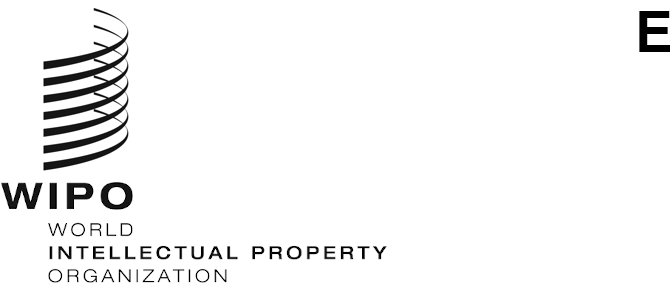 H/LD/WG/9/2 CORR.ORIGINAL:  ENGLISHDATE:  December 7, 2020Working Group on the Legal Development of the Hague System for the International Registration of Industrial DesignsNinth SessionGeneva, December 14 to 16, 2020CORRIGENDUM TO DOCUMENT H/LD/WG/9/2 	This corrigendum concerns document H/LD/WG/9/2, dated October 21, 2020, in which the following change(s) should be noted:  Paragraph 41 should read as follows: Minor consequential amendments are also proposed to subparagraph (ii).  The term 
“or is considered to have expired” refers to the situation as described in the proposed new subparagraph (iibis)14.  Thus, this reference would be deleted as it would be redundant.  Instead, the term “subject to subparagraph (iibis)” would be added to clarify the scopes of both subparagraphs15.[End of document]